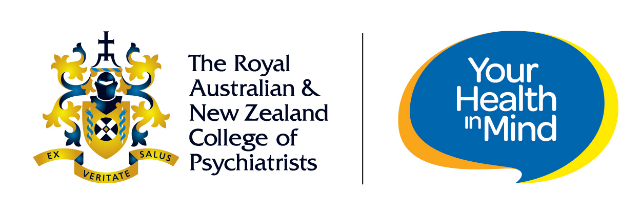 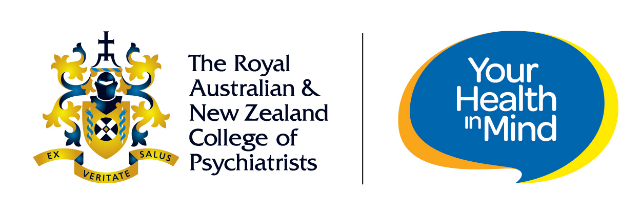 GENERAL INFORMATIONRELECTION ON THE ACTIVITY 
Document on the success of coaching led session, and any challenges you experienced and how you constructively worked around for a positive result.WHAT WORKED WELL?WHAT COULD BE IMPROVED?GENERAL COMMENTS
Note: This template has been designed to utilise during the pilot of the Practice Peer Review Activity. Please email a completed copy to cpd@ranzcp.orgThe RANZCP own all intellectual property rights (including any copyright, trade mark rights and patent rights) in the Information and this document. You may download, copy or print reasonable amounts of the Information for your personal, non-commercial use, but must not use it in a commercial way (for example, publishing, selling or modifying the Information) without RANZCP’s prior written consent.PRACTICE REFLECTIONFacilitator templateNote: This template has been designed to assist PPR Facilitators with recording the outcomes of the discussion. Participant name:Participant name:Peer name:Peer name:Facilitator name:Facilitator e-signature (Optional)